باسمه تعالی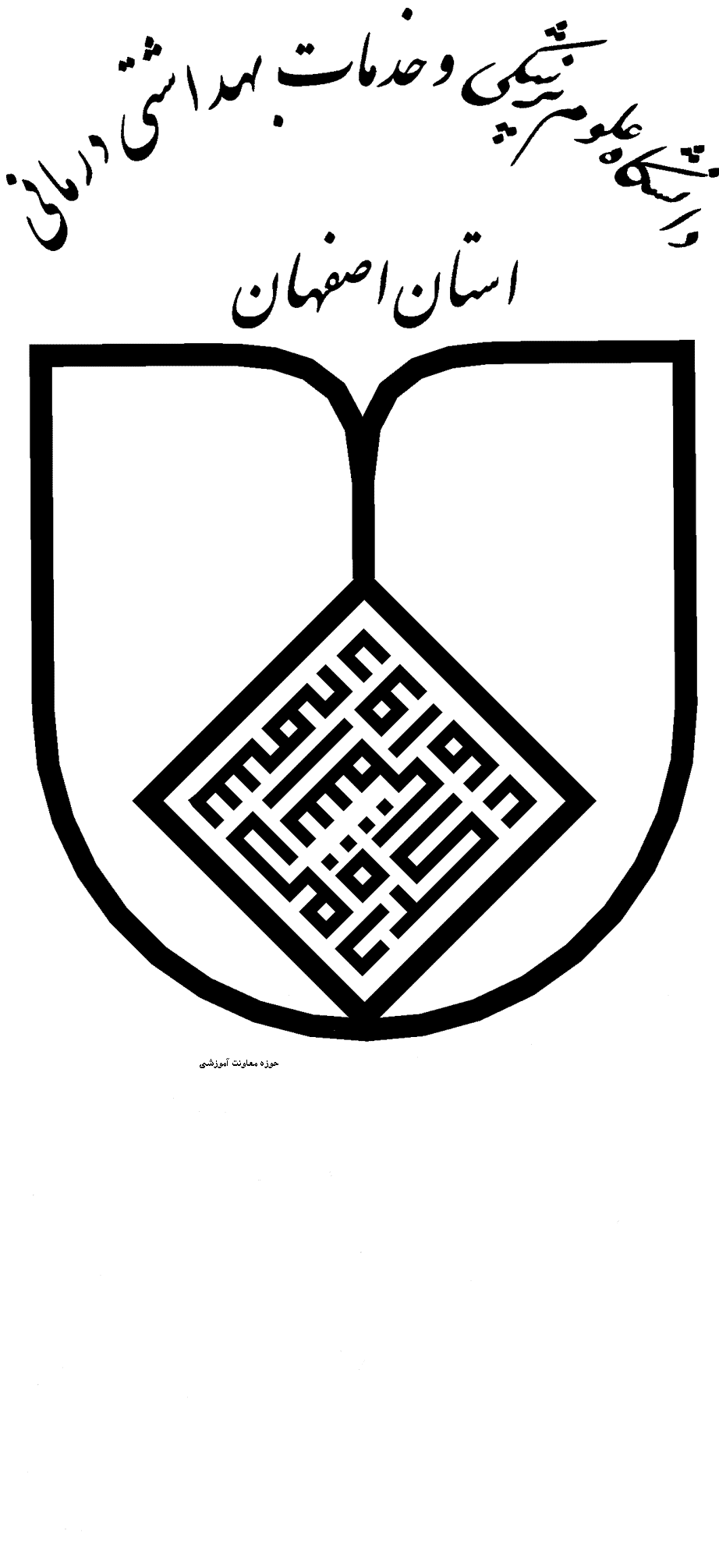 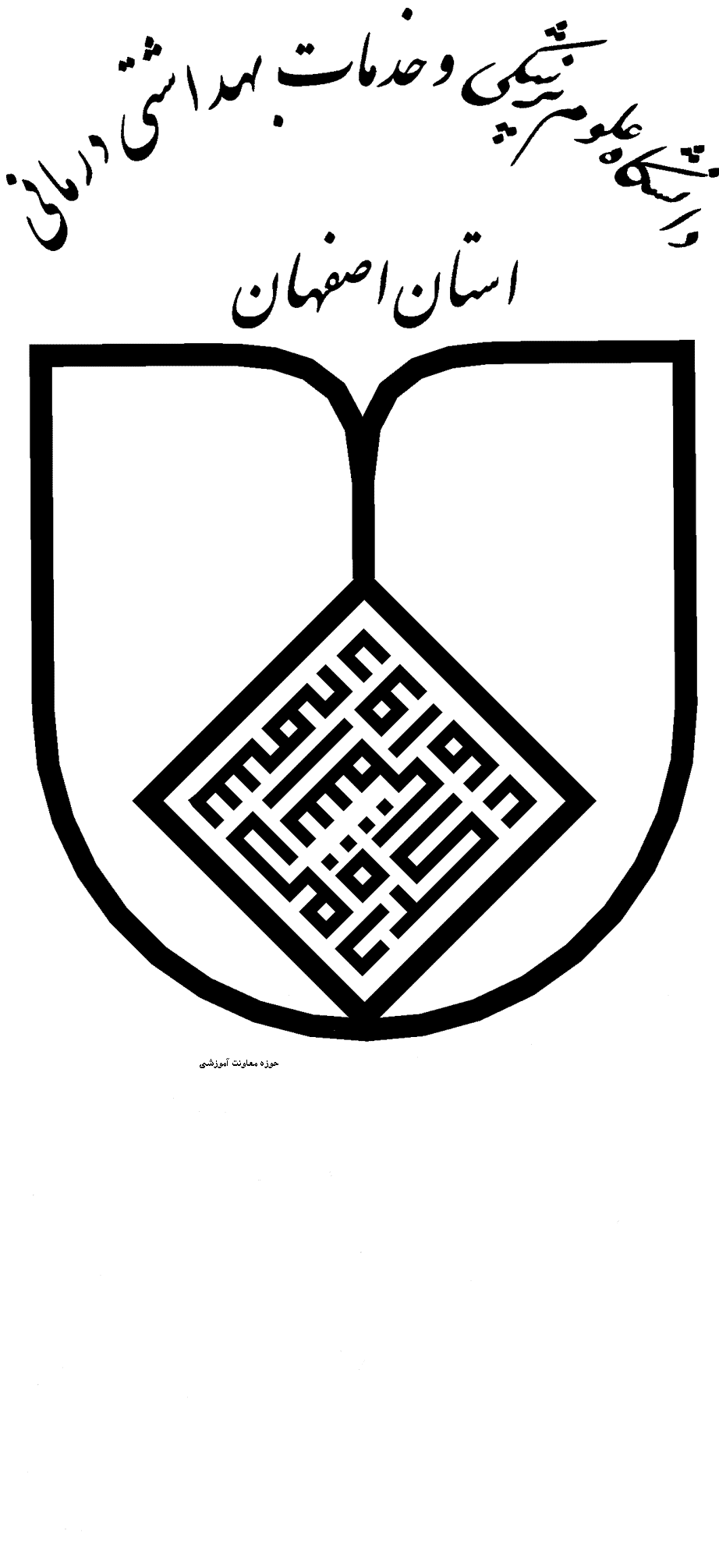       شیوه نامه همکاری دانشگاه علوم پزشکی اصفهان در فرآیند آموزش دانشجویان سایر دانشگاهها مصوب جلسه شورای آموزشی دانشگاه مورخ 16/3/96مقدمه: در راستای همکاری و مشارکت دانشگاههای علوم پزشکی جهت ارتقاء سطح علمی، آموزشی و پژوهشی دانشجویان سایر دانشگاهها به عنوان بخشی از مجموعه نظام ارائه خدمات سلامت در کشور و کمک به تربیت نیروی انسانی ماهر وتوانمند و فرآهم شدن زمینه بهره مندی آنان از امکانات، تجهیزات و فضای آموزشی، پژوهشی دانشگاه علوم پزشکی اصفهان، شیوه های مختلف مشروحه زیر در جلسه شورای آموزشی دانشگاه مورخ 16/3/96 مورد بازنگری و تصویب قرار گرفت و از تاریخ ابلاغ، با اولویت دادن ارائه خدمت به دانشجویان دانشگاه علوم پزشکی اصفهان لازم الاجرا می باشد. بدیهی است رعایت اصل مالکیت معنوی دانشگاه علوم پزشکی اصفهان در ثبت وابستگی عضو هیأت علمی الزامی بوده و به استناد آیین نامه اداری استخدامی اعضای هیأت علمی دانشگاهها، هر گونه فعالیت انتفاعی آموزشی، پژوهشی و مشاوره و ... خارج از این شیوه نامه برای اعضای تمام وقت جغرافیایی ممنوع می باشد. شیوه اول: دانشجوی متقاضی از دانشگاه دیگر که با دانشگاه علوم پزشکی اصفهان تفاهم نامه ندارد، از هدایت استاد راهنما یا مشاور در دانشگاه علوم پزشکی اصفهان بدون استفاده از فضا و امکانات دانشگاه علوم پزشکی اصفهان، بهرمند گردد.شرایطنحوه ترتیب اسامی در مقالات و نتایج مربوط به پروژه بر اساس تفاهم اساتید راهنما و مشاور خواهد بود.شیوه دوم: دانشجوی متقاضی از دانشگاه دیگر با هدایت استاد راهنما یا مشاور در دانشگاه علوم پزشکی اصفهان در این دانشگاه حضور یابد و با عقد قرارداد از فضا و امکانات استفاده نماید.تبصره: سقف صدور مجوز از طرف دانشگاه برای هر عضو هیأت علمی حداکثر 1 دانشجوی PhD و یا 2 دانشجوی ارشد خواهد بود.الف- در صورتی که کل پروژه شامل تصویب و اجرای پایان نامه زیر نظر اساتید دانشگاه علوم پزشکی اصفهان با استفاده از گرانت پژوهشی ایشان و در محل دانشگاه علوم پزشکی اصفهان باشد.شرایطدانشجو در قبال پرداخت معادل شهریه متغییر (مطابق دانشجویان پردیس) برای گذراندن واحد پایان نامه در این دانشگاه مجاز خواهد بود.ب- در صورتی که استاد راهنمای اول از دانشگاه متقاضی باشد و استاد راهنمای دوم به بعد و یا مشاور از دانشگاه علوم پزشکی اصفهان و محل اجرای کل طرح و یا بخشی از آن  در محل دانشگاه علوم پزشکی اصفهان باشد.شرایطکلیه مسئولیتهای اخلاقی، حرفه ای، جانی، مالی، ایمنی و  فرهنگی به عهده استاد راهنمای اول است.مسئول نویسندگان کلیه مقالات مستخرج از مجموعه فعالیتهایی که در محل دانشگاه علوم پزشکی اصفهان صورت گرفته است، عضو هیأت علمی دانشگاه علوم پزشکی اصفهان خواهد بود و در صورت عدم همکاری دانشجو استاد رأساً مجاز به چاپ مقالات خواهد بود.هزینه های مربوطه براساس قرارداد منعقده بین دانشگاه متقاضی ودانشکده مربوطه در دانشگاه علوم پزشکی اصفهان، توسط دانشگاه متقاضی تأمین می گردد.شیوه سوم: دانشجویان سایر دانشگاهها که با صدور معرفی نامه از دانشگاه محل تحصیل، صرفاً متقاضی استفاده از امکانات و تجهیزات و آزمایشگاههای دانشگاه علوم پزشکی اصفهان هستند. در این صورت در قبال پرداخت هزینه بلامانع است.شرایطتأمین هزینه های مربوط به این پروژه به عهده دانشگاه متقاضی/دانشجو است.شیوه چهارم: دانشجویان سایر دانشگاهها که متقاضی مشاهده گری، انجام نمونه گیری، بررسی پرونده بیماران و ... در  واحدها و بیمارستانهای زیر مجموعه دانشگاه علوم پزشکی اصفهان هستند.شرایطپذیرش کلیه شرایط مورد درخواست بیمارستان، و تأمین تمامی هزینه های مربوط به پروژه توسط دانشجو/دانشگاه متقاضی بر اساس قرارداد منعقده.کلیه مسئولیتهای اخلاق پزشکی و حرفه ای، امنیت پزشکی و  فرهنگی به عهده رئیس بیمارستان بوده، که با تعیین یک فرد ناظر، فعالیت دانشجو را نظارت می نماید.تبصره: کلیه موارد مصوب در این شیوه نامه در مورد دانشجویان خارج از کشور که متقاضی همکاری دانشگاه علوم پزشکی اصفهان هستند نیز صدق می کند؛ ولی مکاتبات و عقد قرار داد های مربوطه بین دانشگاه علوم پزشکی اصفهان و دانشگاه متقاضی از طریق مدیریت بین الملل دانشگاه انجام می گیرد.روال مکاتبات مربوط به شیوه های اول، دوم و سومارسال درخواست از دانشگاه متقاضی به معاونت آموزشی دانشگاهاستعلام نظریه دانشکده (در صورت تفویض اختیار معاون  آموزشی/تحصیلات تکمیلی)اعلام نظر گروه و عضو هیأت علمی  صدور تفاهم نامه با امضای رئیس دانشکده/مرکز و استاد راهنما/مشاور از دانشگاه علوم پزشکی اصفهان و استاد راهنما و معاون آموزشی دانشگاه متقاضیارسال  موافقت نهایی از طریق معاون آموزشی دانشگاه علوم پزشکی اصفهان به دانشگاه متقاضی.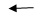 روال مکاتبات مربوط به شیوه چهارمارسال درخواست از دانشگاه متقاضی به معاونت آموزشی دانشگاهاستعلام نظریه دانشکده (در صورت تفویض اختیار معاون  آموزشی/تحصیلات تکمیلی)ارسال به ریاست بیمارستانتعیین فرد ناظر از گروههای آموزشی مستقر در بیمارستان انعقادقرارداد با امضای رئیس دانشکده/مرکز و استاد راهنما/مشاور از دانشگاه علوم پزشکی اصفهان و استاد راهنما و معاون آموزشی دانشگاه متقاضیارسال موافقت نهایی از طریق معاون آموزشی دانشگاه علوم پزشکی اصفهان به دانشگاه متقاضی.                                                                                                     باسمه تعالیقرارداد برگزاری پروژه تحقیقاتی مشترک بین دانشکده/مرکز تحقیقاتی/بیمارستان ... دانشگاه علوم پزشکی اصفهان با دانشکده/مرکز تحقیقات ...مقدمه: این قرارداد در اجرای سیاستهای کلی وزرات بهداشت، درمان و آموزش پزشکی و در راستای همکاری و مشارکت دانشگاههای علوم پزشکی در ارتقاء سطح علمی و آموزشی دانشجویان سایر دانشگاهها به عنوان بخشی از مجموعه نظام ارائه خدمات سلامت در کشور و کمک به تربیت نیروی انسانی ماهر و توانمند و فراهم شدن زمینه بهره مندی آنان از امکانات، تجهیزات و فضای آموزشی و تحقیقاتی و اساتید مجرب دانشگاههای علوم پزشکی منعقد گردیده است.1- مشخصات طرفین قرارداد: این قرارداد بین دانشکده/مرکز تحقیقاتی ....... به ریاست ............... به نشانی ............... به شماره تلفن ................ که از این پس دانشکده/مرکز تحقیقاتی میزبان نامیده می شود از یکسو و دانشکده/مرکز تحقیقاتی .............. به ریاست/به مدیریت .............. به شماره تلفن ................. که از این پس دانشگاه متقاضی خدمات آموزشی و پژوهشی نامیده می شود، و بر اساس تفاهم نامه شماره ..... مورخ ......، از سوی دیگر منعقد می گردد.2- موضوع قرارداد: انجام پروژه تحقیقاتی/پایان نامه سرکار خانم/جناب آقای .......... دانشجوی رشته .......... مقطع.......... تحت عنوان ....................................................................................................................................................................................... ....................................................................................................................................................................، دارای کد اخلاق در پژوهش به شماره ............................، با هدایت استاد راهنمای دانشگاه ............... سرکار خانم/جناب آقای ............................ و استاد راهنما/مشاور سرکار خانم/جناب آقای ............................ عضو هیأت علمی دانشکده .....................، دانشگاه علوم پزشکی اصفهان.3- محل اجرای قرارداد: یکی از گروهها و یا مراکز آموزشی و درمانی و یا مراکز تحقیقاتی وابسته به دانشگاه علوم پزشکی اصفهان.تبصره: مراکز آموزشی درمانی وابسته به دانشکده پزشکی بر اساس قرارداد تنظیمی توسط دانشکده، این دانشجویان را خواهند پذیرفت و هزینه های مربوط به استفاده از خدمات و آزمایشات می بایست توسط دانشجو/دانشگاه متقاضی به مرکز آموزشی درمانی پرداخت شود.4- تاریخ شروع قرارداد:5- تاریخ پایان قرارداد:6- دانشجویان میهمان جهت انجام پروژه تحقیقاتی پایان نامه موظف به رعایت کلیه مقررات حاکم بر دانشگاه و دانشکده میزبان از جمله شئونات اسلامی و اخلاقی و کلیه مقررات و آیین نامه های آموزشی، پژوهشی، انضباطی و اداری می باشند.7- مبلغ قرارداد: الف- تأمین هزینه های مربوط به این پروژه (تأمین و خرید تمامی مواد و وسایل آزمایشگاهی لازم) به عهده دانشگاه متقاضی/دانشجو/گرانت عضو هیأت علمی دانشگاه علوم پزشکی اصفهان است و مبلغ آن ............................. برآورد می گردد. ب- حق الزحمه عضو هیأت علمی دانشکده میزبان می بایست طبق قوانین محاسبه گردد و پرداخت آن بر اساس مصوبات دانشگاه علوم پزشکی اصفهان و پس از عقد تفاهم نامه صورت گیرد.تبصره: هر گونه رابطه مستقیم مالی بین دانشجو و یا دانشگاه متقاضی با عضو هیأت علمی دانشکده میزبان ممنوع می باشد.ج- در صورت استفاده از مواد و اقلام مصرفی که متعلق به دانشکده میزبان است، هزینه آن می بایست به حساب دانشکده واریز گردد.تبصره: نظارت بر حسن اجرای موارد ب و ج به عهده گروه آموزشی و عضو هیأت علمی و دانشکده میزبان در دانشگاه علوم پزشکی اصفهان است.8- در صورتی که به هر یک از تجهیزات و وسایل متعلق به دانشکده میزبان بدلیل سهل انگاری و یا بی دقتی دانشجو آسیبی وارد گردد، جبران خسارت بعهده دانشجو و یا دانشگاه متقاضی است.9- نحوه ترتیب اسامی در مقالات و نتایج مربوط به پروژه بر اساس تفاهم اساتید راهنما و مشاور خواهد بود. مسئول نویسندگان کلیه مقالات مستخرج از مجموعه فعالیتهایی که در محل دانشگاه علوم پزشکی اصفهان صورت گرفته است، عضو هیأت علمی دانشگاه علوم پزشکی اصفهان خواهد بود و در صورت عدم همکاری دانشجو، استاد رأساً مجاز به چاپ مقالات خواهد بود.10- ذکر شرایط خاص ....11- این قرارداد در ... صفحه، ... ماده و ... تبصره در دو نسخه جداگانه تنظیم شده است که پس از امضاء و تأیید طرفین، هر یک به تنهایی حکم واحد داشته و لازم الاجرا می باشد.استاد راهنما/مشاور دانشگاه علوم پزشکی اصفهان		استاد راهنما/مشاور دانشگاه متقاضیرئیس دانشکده/مرکز تحقیقاتی میزبان ........			معاون آموزشی دانشگاه متقاضی ........